Warszawa, 15 lutego 2024 r.Szanowni Państwo.zwracam się z prośbą o upowszechnienie wśród dyrektorów szkół podstawowych w Państwa Gminie, a także jej mieszkańców, informacji na temat możliwości ubiegania się przez ósmoklasistów o stypendium Programu Stypendialnego Horyzonty. Program realizowany jest przez Edukacyjną Fundację im. Romana Czerneckiego oraz Fundację Rodziny Staraków. To wsparcie umożliwiające naukę w wybranych liceach i technikach w jednym z 8 miast w Polsce. Wierzymy, że z Państwa pomocą dotrzemy z informacją o programie do tych uczniów i uczennic, którzy najbardziej tego wsparcia potrzebują.	Program Stypendialny Horyzonty realizujemy od 2010 roku, czekamy więc na 14 rocznik stypendystów i stypendystek. Mamy za sobą lata doświadczeń oraz zaangażowaną i kompetentną kadrę. Ponadto regulamin stypendium został zatwierdzony przez Ministerstwo Edukacji i Nauki. Horyzonty to przede wszystkim stypendium naukowe, ale również wsparcie finansowe, bez którego realizacja aspiracji i marzeń wielu uczniów i uczennic nie byłaby możliwa. Podstawę stanowi pokrycie kosztów mieszkania w bursie lub internacie, które stanowią bezpieczną przestrzeń do życia i nauki. Pracujemy z placówkami, w których wiemy, że jakość opieki, wyżywienia i warunki mieszkaniowe są na wysokim poziomie, ale w których znajduje się także miejsce na rozwój osobisty i wypoczynek. Pokrywamy także koszty komunikacji miejskiej, zajęć językowych, wspólnych wyjazdów na wakacje i ferie, dofinansowujemy wycieczki szkolne.Nasze zaproszenie kierujemy do uczniów klas 8, kończących w tym roku szkołę podstawową, którzy mieszkają w miejscowościach do 30 tysięcy mieszkańców, a miesięczny dochód w ich rodzinach nie przekracza 1900 złotych netto na osobę. Wyniki w nauce powinny wskazywać na możliwość dostania się do jednego z 15 liceów i techników, z którymi Fundacja EFC współpracuje w 8 miastach. Do listu dołączamy krótką informację o stypendium z prośbą o przekazanie jej szkołom podstawowym, lokalnym mediom, jak również – jeśli to możliwe – o jej umieszczenie na stronie internetowej i w mediach społecznościowych Gminy. Wszelkie wsparcie będzie pomocne.Zachęcamy do kontaktu Izabelą Buczek, ibuczek@efc.edu.pl, tel. 606 770 906 naszą koordynatorką regionalnym, który pozostaje do Państwa dyspozycji w razie dodatkowych pytań i w najbliższym czasie dostarczy Państwu materiały w formie elektronicznej. Z wyrazami szacunku,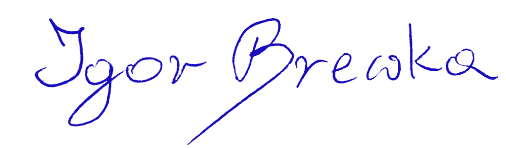 Igor Brewka
p.o. Prezesa Zarządu Fundacji EFC